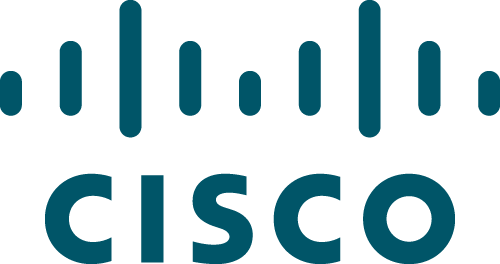 Modèle de plan de ventes potentielles conjointesNom des partenaires – Nom des clients – Nom du dossier de vente potentielle – Décideurs représentant le client – Estimation des revenus potentielsVente potentielleActions proposées jalons du planArchitecture/solution projetée : (cochez toutes les cases qui s’appliquent)Activités de prévente planifiées (vous ne devez vous engager que pour deux activités. Inscrire la date prévue de la fin de l’activité ci-dessous)AF 2017AF 2018AF 2019Matériel             -  $           -  $ -   $Services             -  $          -  $ -   $Autre             -  $         -   $-   $Description à haut niveauSituationJustification commerciale/événement importantCadre concurrentielJalon (ex : réunion de pré planification avec le client, présentation à la direction, etc.)Date effectuée  Réseaux sans frontières   Centre de données    Collaboration   Virtualisation    Autre ________________________             Réseaux sans frontières   Centre de données    Collaboration   Virtualisation    Autre ________________________             Réseaux sans frontières   Centre de données    Collaboration   Virtualisation    Autre ________________________             Réseaux sans frontières   Centre de données    Collaboration   Virtualisation    Autre ________________________             Réseaux sans frontières   Centre de données    Collaboration   Virtualisation    Autre ________________________           Services projetés : (cochez toutes les cases qui s’appliquent)Services projetés : (cochez toutes les cases qui s’appliquent)Services projetés : (cochez toutes les cases qui s’appliquent)Services projetés : (cochez toutes les cases qui s’appliquent)Services projetés : (cochez toutes les cases qui s’appliquent)Services d’assistance Marque Cisco pour la revente  Services collaboratifs Soutien partagé Marque Cisco  (GET ou SP)Services professionnels Conseil Planification et conception Implantation OptimisationActivitéPreuve concrèteDate Le partenaire a servi d’intermédiaire pour une démonstration technologique, un essai, une preuve de concept – gérés et implantés par les spécialistes informatiques des partenairesPlan d’essais, plan de démonstrations, preuve de concept; contrat entre le partenaire et le client; validation par les SE de Cisco Le partenaire a assuré le soutien d’ingénierie de préventes pour l’architecture et la conceptionDocument officiel de conception produit sur papier à en-tête du partenaire comprenant les éléments suivants :Liste des parties intéresséesNom du projetDiagramme du réseauÉchelonnement des jalonsÉvaluation de réseau Page couverture d’une évaluation de réseau pertinente effectuée dans les six derniers mois selon une procédure qui suit les règles de l’art du domaine. Le document doit comprendre :Nom/logo de l’outil d’évaluation du réseau qui a été utiliséNom de l’utilisateur final et toute autre spécification particulière à l’utilisateur finalDate de l’évaluation du réseau Le partenaire a produit un plan DDE soutien à la prévente d’applications Plan valide de service d’assistanceLe partenaire a fourni des services avancés Cisco ou leurs propres services professionnels Énoncé des travaux (SOW) pour les services avancés de Cisco ou les services professionnels du partenaire.Le partenaire a collaboré avec Cisco pour exécuter un EBC ou un CBC pour le clientRésultat EBC/CBC de la séance ou autre preuve que la réunion était pertinente et s’est déroulée dans les six derniers mois.